 СОВЕТ  ДЕПУТАТОВ СЕЛЬСКОГО  ПОСЕЛЕНИЯ СРЕДНЕМАТРЕНСКИЙ  СЕЛЬСОВЕТ Добринского муниципального района   Липецкой  области55-я  сессия  IV созываР Е Ш Е Н И Е05.06.2014г.                                  с. Средняя Матренка                       № 216 –рсО внесении изменений в Положение  «О бюджетном процессе  сельскогопоселения Среднематренский сельсовет»          Рассмотрев Проект изменений в Положение  «О бюджетном процессе в сельском поселении Среднематренский сельсовет», представленный администрацией сельского поселения Среднематренский сельсовет Добринского муниципального района, руководствуясь Уставом  сельского поселения Среднематренский сельсовет, учитывая решение постоянной комиссии по экономике, муниципальной собственности и социальным вопросам, Совет депутатов сельского поселения Среднематренский сельсоветРЕШИЛ:1. Принять изменения в Положение  «О бюджетном процессе  сельскогопоселения Среднематренский сельсовет» (принятое решением Совета депутатов сельского поселения Среднематренский сельсовет Добринского района Липецкой области № 177-рс от 02.09.2013г. в редакции решения сессии №201-рс от 31.03.2014г.) (прилагается).2.Направить указанный нормативно-правовой акт главе сельского поселения для подписания и официального обнародования.3. Настоящее решение вступает в силу со дня его официального обнародования .Председатель Совета депутатовсельского поселенияСреднематренский сельсовет                                                 Н.А.Гущина Приняты                                                          решением Совета депутатовсельского поселенияСреднематренский сельсовет №216 -рс    от 05.06.2014г.Измененияв Положение  «О бюджетном процессе  сельскогопоселения Среднематренский сельсовет» (принятое решением Совета депутатов сельского поселения Среднематренский сельсовет Добринского района Липецкой области № 177-рс от 02.09.2013г.,в редакции решения сессии №201-рс от 31.03.2014г.) внести следующие изменения:абзац первый статьи 8 изложить в следующей редакции: "оказание муниципальных услуг (выполнение работ), включая ассигнования на закупки товаров, работ  и услуг для обеспечения муниципальных нужд сельского поселения;"; в абзаце пятом статьи 9 слова "для муниципальных нужд сельского поселения" заменить словами "для обеспечения муниципальных нужд  сельского поселения";  абзац третий статьи 11 изложить в следующей редакции: "закупки товаров, работ, услуг для обеспечения  муниципальных нужд;"; 4) в статье 13:  а) часть 1 изложить в следующей редакции: "1. Субсидии юридическим лицам (за исключением субсидий  муниципальным учреждениям сельского поселения), индивидуальным предпринимателям, а также физическим лицам – производителям товаров, работ, услуг предоставляются на безвозмездной и безвозвратной основе в целях возмещения недополученных доходов и (или) финансового обеспечения (возмещения) затрат в связи с производством (реализацией) товаров (за исключением подакцизных товаров, кроме автомобилей легковых и мотоциклов), выполнением работ, оказанием услуг.";       5) в статье 13.1: а) в наименовании после слов "субсидий" дополнить словами "(кроме субсидий на осуществление капитальных вложений в объекты капитального строительства муниципальной собственности сельского поселения или приобретение  объектов недвижимого имущества в  муниципальную собственность сельского поселения)"; б) в части 1: абзац второй изложить в следующей редакции: "Порядок предоставления субсидий в соответствии с абзацем первым настоящей части из бюджета сельского поселения устанавливается нормативным правовым актом администрации сельского поселения."; дополнить абзацем третьим следующего содержания: "Порядок определения объема и условия предоставления субсидий в соответствии с абзацем вторым настоящей части из бюджета сельского поселения устанавливается администрацией сельского поселения."; в) в абзаце втором части 2 слова "устанавливается администрацией сельского поселения" заменить словами "устанавливается нормативным правовым актом администрации сельского поселения"; г) дополнить частью 4 следующего содержания: "4.В решении о бюджете сельского поселения могут предусматриваться бюджетные ассигнования на предоставление в соответствии с решениями главы администрации сельского поселения, администрации сельского поселения некоммерческим организациям, не являющимся казенными учреждениями, грантов в форме субсидий, в том числе предоставляемых органами местного самоуправления сельского поселения по результатам проводимых ими конкурсов бюджетным и автономным учреждениям, включая учреждения, в отношении которых указанные органы не осуществляют функции и полномочия учредителя. Порядок предоставления указанных субсидий из бюджета сельского поселения устанавливается нормативным правовым актом администрации сельского поселения, если данный порядок не определен решениями, предусмотренными абзацем первым настоящей части."; 6) дополнить статьей 13.2 следующего содержания: "Статья 13.2. Предоставление субсидий на осуществление капитальных вложений в объекты капитального строительства муниципальной  собственности и приобретение объектов недвижимого имущества в муниципальную собственность сельского поселения.В бюджете сельского поселения бюджетным и автономным учреждениям, муниципальным унитарным предприятиям сельского поселения могут предусматриваться субсидии на осуществление указанными учреждениями и предприятиями капитальных вложений в объекты капитального строительства муниципальной собственности сельского поселения или приобретение объектов недвижимого имущества в муниципальную собственность сельского поселения (далее в настоящей главе - капитальные вложения в объект муниципальной собственности сельского поселения) с последующим увеличением стоимости основных средств, находящихся на праве оперативного управления у этих учреждений и предприятий, или уставного фонда указанных предприятий, основанных на праве хозяйственного ведения, в соответствии с решениями, указанными в части 2  настоящей статьи. Принятие решений о предоставлении бюджетных ассигнований на осуществление за счет предусмотренных настоящей статьей субсидий из бюджета сельского поселения капитальных вложений в объекты муниципальной собственности сельского поселения и предоставление указанных субсидий осуществляются в порядке, установленном администрацией  сельского поселения. Предоставление предусмотренной настоящей статьей субсидии осуществляется в соответствии с соглашением о предоставлении субсидии, заключаемым между получателем бюджетных средств, предоставляющим субсидию, и бюджетным или автономным учреждением,  муниципальным унитарным предприятием сельского поселения (далее в настоящей статье - соглашение о предоставлении субсидии), на срок действия утвержденных лимитов бюджетных обязательств с учетом положений абзаца четырнадцатого настоящей части. Соглашение о предоставлении субсидии может быть заключено в отношении нескольких объектов капитального строительства муниципальной собственности сельского поселения и (или) объектов недвижимого имущества, приобретаемых в муниципальную собственность сельского поселения, и должно содержать в том числе: цель предоставления субсидии и ее объем с разбивкой по годам в отношении каждого объекта, на строительство (реконструкцию, в том числе с элементами реставрации, техническое перевооружение) или приобретение которого предоставляется субсидия, с указанием его наименования, мощности, сроков строительства (реконструкции, в том числе с элементами реставрации, технического перевооружения) или приобретения, стоимости объекта, соответствующих решениям, указанным в части 2 настоящей статьи, а также общего объема капитальных вложений в объект муниципальной собственности сельского поселения за счет всех источников финансового обеспечения, в том числе объема предоставляемой субсидии, соответствующих решениям, указанным в части 2 настоящей статьи; положения, устанавливающие права и обязанности сторон соглашения о предоставлении субсидии и порядок их взаимодействия при реализации указанного соглашения; условие о соблюдении автономным учреждением,  муниципальным унитарным предприятием сельского поселения при использовании субсидии положений, установленных законодательством Российской Федерации о контрактной системе в сфере закупок товаров, работ, услуг для обеспечения муниципальных нужд; положения, устанавливающие обязанность автономного учреждения,  муниципального унитарного предприятия сельского поселения по открытию в управлении финансов администрации сельского поселения лицевого счета для учета операций по получению и использованию субсидий;   сроки (порядок определения сроков) перечисления субсидии, а также положения, устанавливающие обязанность перечисления субсидии на лицевой счет, указанный в абзаце шестом настоящей части; положения, устанавливающие право получателя бюджетных средств, предоставляющего субсидию, на проведение проверок соблюдения бюджетным или автономным учреждением, муниципальным унитарным предприятием сельского поселения условий, установленных соглашением о предоставлении субсидии; порядок возврата бюджетным или автономным учреждением, муниципальным унитарным предприятием сельского поселения средств в объеме остатка не использованной на начало очередного финансового года ранее перечисленной этому учреждению, предприятию субсидии в случае отсутствия принятого в порядке, установленном администрацией сельского поселения, решения получателя бюджетных средств, предоставляющего субсидию, о наличии потребности направления этих средств на цели предоставления субсидии; порядок возврата сумм, использованных бюджетным или автономным учреждением, муниципальным унитарным предприятием сельского поселения, в случае установления по результатам проверок фактов нарушения этим учреждением, предприятием целей и условий, определенных соглашением о предоставлении субсидии; положения, предусматривающие приостановление предоставления субсидии либо сокращение объема предоставляемой субсидии в связи с нарушением бюджетным или автономным учреждением,  муниципальным унитарным предприятием сельского поселения условия о софинансировании капитальных вложений в объект муниципальной собственности сельского поселения за счет иных источников, в случае, если соглашением о предоставлении субсидии предусмотрено указанное условие; Порядок и сроки представления отчетности об использовании субсидии бюджетным или автономным учреждением, муниципальным унитарным предприятием сельского поселения; случаи и порядок внесения изменений в соглашение о предоставлении субсидии, в том числе в случае уменьшения в соответствии с действующим бюджетным законодательством получателю бюджетных средств ранее доведенных в установленном порядке лимитов бюджетных обязательств на предоставление субсидии, а также случаи и порядок досрочного прекращения соглашения о предоставлении субсидии.Решениями администрации сельского поселения, принимаемыми в порядке, установленном администрацией сельского поселения, получателям бюджетных средств может быть предоставлено право заключать соглашения о предоставлении субсидий на срок реализации соответствующих решений, превышающий срок действия утвержденных получателю бюджетных средств лимитов бюджетных обязательств на предоставление субсидий. Порядок взыскания средств в объеме остатка не использованной на начало очередного финансового года субсидии при отсутствии решения получателя бюджетных средств, предоставившего субсидию, о наличии потребности направления этих средств на цели предоставления субсидии устанавливается администрацией сельского поселения с учетом общих требований, установленных Министерством финансов Российской Федерации. В договоры, заключенные в целях строительства (реконструкции, в том числе с элементами реставрации, технического перевооружения) объектов капитального строительства муниципальной собственности сельского поселения или приобретения объектов недвижимого имущества в муниципальную собственность сельского поселения, подлежащие оплате за счет предусмотренной настоящей статьей субсидии, включается условие о возможности изменения размера и (или) сроков оплаты и (или) объема работ в случае уменьшения в соответствии с  действующим бюджетным законодательством получателю бюджетных средств ранее доведенных в установленном порядке лимитов бюджетных обязательств на предоставление субсидии. Сторона договора, предусмотренного настоящей частью, вправе потребовать от бюджетного или автономного учреждения, муниципального унитарного предприятия сельского поселения возмещения понесенного реального ущерба, непосредственно обусловленного изменениями условий указанного договора. Соглашения о предоставлении субсидий в отношении объектов, срок строительства (реконструкции, в том числе с элементами реставрации, технического перевооружения) или приобретения которых превышает срок действия лимитов бюджетных обязательств, утвержденных на предоставление предусмотренных настоящей статьей субсидий, заключаются на срок реализации решений, указанных в части 2  настоящей статьи, с учетом положений, установленных абзацем четырнадцатым части 3 настоящей статьи. Не допускается при исполнении бюджета сельского поселения предоставление предусмотренных настоящей статьей субсидий в отношении объектов капитального строительства или объектов недвижимого имущества муниципальной собственности сельского поселения, по которым принято решение о подготовке и реализации бюджетных инвестиций в объекты муниципальной   собственности сельского поселения."; 7) статью 14 изложить в следующей редакции: "Статья 14. Бюджетные инвестиции в объекты муниципальной собственности сельского поселения1. В бюджете сельского поселения, в том числе в рамках муниципальных программ сельского поселения Среднематренский сельсовет, могут предусматриваться бюджетные ассигнования на осуществление бюджетных инвестиций в форме капитальных вложений в объекты муниципальной собственности сельского поселения в соответствии с решениями, указанными в части 2  настоящей статьи.     Объекты капитального строительства, созданные в результате осуществления бюджетных инвестиций, или объекты недвижимого имущества, приобретенные в муниципальную собственность сельского поселения в результате осуществления бюджетных инвестиций, закрепляются в установленном порядке на праве оперативного управления или хозяйственного ведения за муниципальными учреждениями сельского поселения, муниципальными унитарными предприятиями сельского поселения с последующим увеличением стоимости основных средств, находящихся на праве оперативного управления у муниципальных учреждений и муниципальных унитарных предприятий, или уставного фонда указанных предприятий, основанных на праве хозяйственного ведения, либо включаются в состав  казны сельского поселения. 1. Бюджетные инвестиции в объекты муниципальной собственности сельского поселения и принятие решений о подготовке и реализации бюджетных инвестиций в указанные объекты осуществляются в порядке, установленном администрацией муниципального сельского поселения2. Органам местного самоуправления сельского поселения, являющимся муниципальными заказчиками, предоставляется право передать на безвозмездной основе на основании соглашений свои полномочия муниципального заказчика по заключению и исполнению от имени  сельского поселения  муниципальных контрактов от лица указанных органов при осуществлении бюджетных инвестиций в объекты муниципальной собственности сельского поселения (за исключением полномочий, связанных с введением в установленном порядке в эксплуатацию объектов муниципальной собственности сельского поселения) (далее - соглашение о передаче полномочий) бюджетным и автономным учреждениям, в отношении которых указанные органы осуществляют функции и полномочия учредителей, или муниципальным унитарным предприятиям сельского поселения, в отношении которых указанные органы осуществляют права собственника имущества сельского поселения.  Условия передачи полномочий и порядок заключения соглашений о передаче полномочий в отношении объектов муниципальной собственности сельского поселения устанавливаются администрацией муниципального сельского поселения. Соглашение о передаче полномочий может быть заключено в отношении нескольких объектов капитального строительства муниципальной собственности сельского поселения и (или) объектов недвижимого имущества, приобретаемых в муниципальную собственность сельского поселения, и должно содержать в том числе: цель осуществления бюджетных инвестиций и их объем с разбивкой по годам в отношении каждого объекта капитального строительства или объекта недвижимого имущества с указанием его наименования, мощности, сроков строительства (реконструкции, в том числе с элементами реставрации, технического перевооружения) или приобретения, стоимости объекта, соответствующих решениям, указанным в части 2 настоящей статьи, а также общего объема капитальных вложений в объект муниципальной собственности сельского поселения, в том числе объема бюджетных ассигнований, предусмотренного соответствующему органу, указанному в абзаце первом настоящей части, как получателю бюджетных средств, соответствующих решениям, указанным в части 2 настоящей статьи;  положения, устанавливающие права и обязанности бюджетного или автономного учреждения, муниципального унитарного предприятия сельского поселения по заключению и исполнению от имени сельского поселения в лице органа, указанного в абзаце первом настоящей части, муниципальных контрактов; ответственность бюджетного или автономного учреждения, муниципального унитарного предприятия сельского поселения за неисполнение или ненадлежащее исполнение переданных им полномочий; положения, устанавливающие право органа, указанного в абзаце первом настоящей части, на проведение проверок соблюдения бюджетным или автономным учреждением, муниципальным унитарным предприятием сельского поселения условий, установленных заключенным соглашением о передаче полномочий; Положения, устанавливающие обязанность бюджетного или автономного учреждения, муниципального унитарного предприятия сельского поселения по ведению бюджетного учета, составлению и представлению бюджетной отчетности органу, указанному в абзаце первом настоящей части, как получателя бюджетных средств. Соглашения о передаче полномочий являются основанием для открытия органам, указанным в абзаце первом настоящей части, в администрации сельского поселения лицевых счетов получателей бюджетных средств по переданным полномочиям для учета операций по осуществлению бюджетных инвестиций в  объекты муниципальной собственности сельского поселения.  Бюджетные инвестиции в объекты капитального строительства государственной собственности области могут осуществляться в соответствии с концессионными соглашениями. Не допускается при исполнении бюджета сельского поселения предоставление бюджетных инвестиций в объекты муниципальной собственности сельского поселения, по которым принято решение о предоставлении субсидий на осуществление капитальных вложений в объекты муниципальной собственности сельского поселения."; 8) дополнить статьей 14.1. следующего содержания: "Статья 14.1. Особенности осуществления капитальных вложений в объекты муниципальной собственности сельского поселенияОсуществление бюджетных инвестиций из бюджета сельского поселения в объекты муниципальной собственности сельского поселения, которые не относятся (не могут быть отнесены) к муниципальной собственности сельского поселения, не допускается. Бюджетные ассигнования на осуществление бюджетных инвестиций и предоставление бюджетным и автономным учреждениям,  муниципальным  унитарным предприятиям сельского поселения субсидий на осуществление капитальных вложений в объекты муниципальной собственности сельского поселения, софинансирование капитальных вложений в которые осуществляется за счет межбюджетных субсидий из областного бюджета, подлежат утверждению решением о бюджете сельского поселения раздельно по каждому объекту."; 9) дополнить статьей 14.2. следующего содержания: "Статья 14.2. Предоставление бюджетных инвестиций юридическим лицам, не являющимся муниципальными учреждениями сельского поселения и муниципальными унитарными предприятиями сельского поселения.Предоставление бюджетных инвестиций юридическим лицам, не являющимся муниципальными учреждениями сельского поселения и муниципальными унитарными предприятиями сельского поселения, влечет возникновение права муниципальной собственности сельского поселения на эквивалентную часть уставных (складочных) капиталов указанных юридических лиц, которое оформляется участием сельского поселения Среднематренский сельсовет в уставных (складочных) капиталах таких юридических лиц в соответствии с гражданским законодательством http://www.consultant.ru/document/cons_doc_LAW_153956/?dst=100767Российской Федерации. Оформление доли сельского поселения Среднематренский сельсовет в уставном (складочном) капитале, принадлежащей сельскому поселению Среднематренский сельсовет, осуществляется в порядке и по ценам, которые определяются в соответствии с законодательством Российской Федерации.   Решения о предоставлении бюджетных инвестиций юридическим лицам, не являющимся муниципальными учреждениями сельского поселения и муниципальными унитарными предприятиями сельского поселения, в объекты капитального строительства и (или) на приобретение объектов недвижимого имущества за счет средств бюджета сельского поселения принимаются в форме нормативных правовых актов администрации сельского поселения в определяемом ею порядке.   Бюджетные инвестиции, планируемые к предоставлению юридическим лицам, указанным в  части 1 настоящей статьи (за исключением бюджетных инвестиций, указанных в абзаце втором  части 1http://www.consultant.ru/popular/budget/56_13.html - p2078настоящей статьи), утверждаются решением о бюджете сельского поселения в качестве отдельного приложения к данному решению с указанием юридического лица, объема и цели предоставляемых бюджетных инвестиций.   Договор между администрацией сельского поселения или уполномоченными ей органом местного самоуправления сельского поселения и юридическим лицом, указанным в части 1 http://www.consultant.ru/popular/budget/56_13.html - p2075настоящей статьи, об участии сельского поселения Среднематренский сельсовет в собственности субъекта инвестиций оформляется в течение трех месяцев после дня вступления в силу решения о бюджете.   Требования к договорам, заключенным в связи с предоставлением бюджетных инвестиций юридическим лицам, указанным в части 1 настоящей статьи, за счет средств бюджета сельского поселения устанавливаются администрацией сельского поселения.   Отсутствие оформленных в установленном порядке договоров служит основанием для не предоставления бюджетных инвестиций.";  Статью 16.2 «Бюджетные ассигнований Дорожного фонда» изложить в следующей редакции :Объем бюджетных ассигнований Дорожного фонда утверждается решением о бюджете сельского поселения на очередной финансовый год и плановый период в размере не менее прогнозируемого объема доходов бюджета сельского поселения от: акцизов на автомобильный бензин, прямогонный бензин, дизельное топливо, моторные масла для дизельных и (или) карбюраторных (инжекторных) двигателей, производимые на территории Российской Федерации, подлежащих зачислению в областной бюджет; поступлений в виде субсидий из областного дорожного фонда; налог на доходы с физических лиц, безвозмездных поступлений от физических и юридических лиц на финансовое обеспечение дорожной деятельности, в том числе добровольных пожертвований, в отношении автомобильных дорог общего пользования регионального значениячасть 7 статьи 28 дополнить абзацем следующего содержания: "Порядок организации взаимодействия органов местного самоуправления сельского поселения при предоставлении, оформлении и исполнении гарантии устанавливается администрацией сельского поселения."; статью 41 дополнить   абзацем  следующего содержания: "паспорта муниципальных программ сельского поселения Среднематренский сельсовет;"часть 2 статьи 44 дополнить абзацем тринадцатым следующего содержания: "бюджетные ассигнования (за исключением утвержденных условно утверждаемых (утвержденных) расходов) по целевым статьям (муниципальным программам сельского поселения Среднематренский сельсовет и не программным направлениям деятельности), группам видов расходов, разделам, подразделам классификации расходов бюджета на очередной финансовый год и плановый период в пределах общего объема расходов бюджета сельского поселения на очередной финансовый год и плановый период;"статью 50 изложить в новой редакции: «1. Под кассовым планом понимается прогноз кассовых поступлений в бюджет и кассовых выплат из бюджета в текущем финансовом году.       В кассовом плане устанавливается предельный объем денежных средств, используемых на осуществление операций по управлению остатками средств на едином счете бюджета. 2. Финорган администрации сельского поселения устанавливает порядок составления и ведения кассового плана, а также состав и сроки представления главными распорядителями бюджетных средств, главными администраторами доходов бюджета, главными администраторами источников финансирования дефицита бюджета сведений, необходимых для составления и ведения кассового плана.      Прогноз кассовых выплат из бюджета по оплате муниципальных контрактов, иных договоров формируется с учетом определенных при планировании закупок товаров, работ, услуг для обеспечения муниципальных нужд сроков и объемов оплаты денежных обязательств по заключаемым муниципальным контрактам, иным договорам.        Составление и ведение кассового плана осуществляется финорганом администрации сельского поселения.»Статья 2Настоящее Решение вступает в силу со дня его официального опубликования.Глава сельского поселенияСреднематренский сельсовет                                      Н.А.Гущина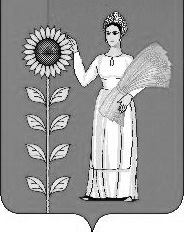 